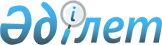 О внесении изменения в распоряжение Премьер-Министра Республики Казахстан от 22 августа 2007 года N 231-рРаспоряжение Премьер-Министра Республики Казахстан от 28 октября 2007 года N 313-р



      Внести в 
 распоряжение 
 Премьер-Министра Республики Казахстан от 22 августа 2007 года N 231-р "О мерах по реализации Закона Республики Казахстан "О внесении изменений и дополнений в некоторые законодательные акты Республики Казахстан по вопросам деятельности отраслевых регуляторов" следующее изменение:



      в перечне нормативных правовых актов, принятие которых необходимо в целях реализации 
 Закона 
 Республики Казахстан от 27 июля 2007 года "О внесении изменений и дополнений в некоторые законодательные акты Республики Казахстан по вопросам деятельности отраслевых регуляторов", утвержденном указанным распоряжением:



      строку, порядковый номер 4, исключить.

      

Премьер-Министр


					© 2012. РГП на ПХВ «Институт законодательства и правовой информации Республики Казахстан» Министерства юстиции Республики Казахстан
				